Gemakkelijke frisse wraps met ham1 persoon: 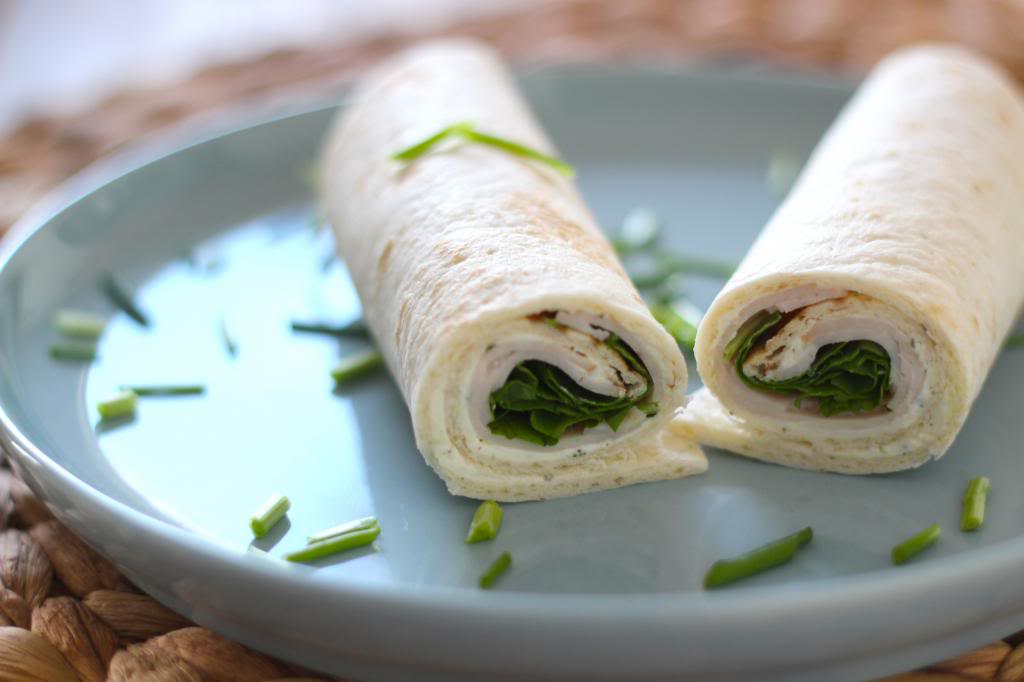 Ingrediënten:1 meergranen wrap5 Plakken achterham25 gram zuivelspreadSchijfjes komkommerijsbergslaBereiding:Haal de meergranen wrap uit de verpakking Bestrijk de Wrap met 25 gram zuivelspreadLeg 5 plakken achterham op de wrapWas de komkommer, en snij deze in plakjes en beleg de wrap met de komkommerVoeg wat rucola sla toe voor een lekkere noodachtige smaak!Top de wrap af met een snufje peper en een heel klein beetje zout (de ham is van zichzelf al zout)